ОТЧЕТо проведении семинара “Наука, кафедра и студенты” кафедры Пищевая инженерияСеминар, посвящанный ко Дню науки был проведен кафедрой “Пищевая инженерия” в 01.11.2021 г. в 13-00, ауд. 2/118. На семинар были приглашены ППС и УВС кафедры ПИ, магистранты и студенты обучающихся по направлению ТМО и студенты колледжа ТЭОТОП 9-1-19 ТЭОТОП -1-20 .Семинар открыла зав. кафедрой, д.т.н., профессор Садиева А.Э. Она ознакомила присутствующих с состоянием науки кафедры и основными его направлениями.Выступили к.т.н., проф. Кочнева С.В. и ст. преп. Коенов А.Т., которые отметили важность науки для подготовки кадров  и воспитания студентов. Также был сделан доклад к.т.н., доцентом Абдираимовым А.А. по теме “Разработка и исследование рычажных вариаторов”.В работе семинара присуствующие активно задавали вопросы докладчикам и обсуждали темы докладов.В целом цель семинара – информирование и стимулирование студентов и магистрантов к занятию наукой были достижены.Фотоотчет семинара прилагается. Зав.кафедрой ПИ д.т.н.,проф.                                                                       Садиева А.Э.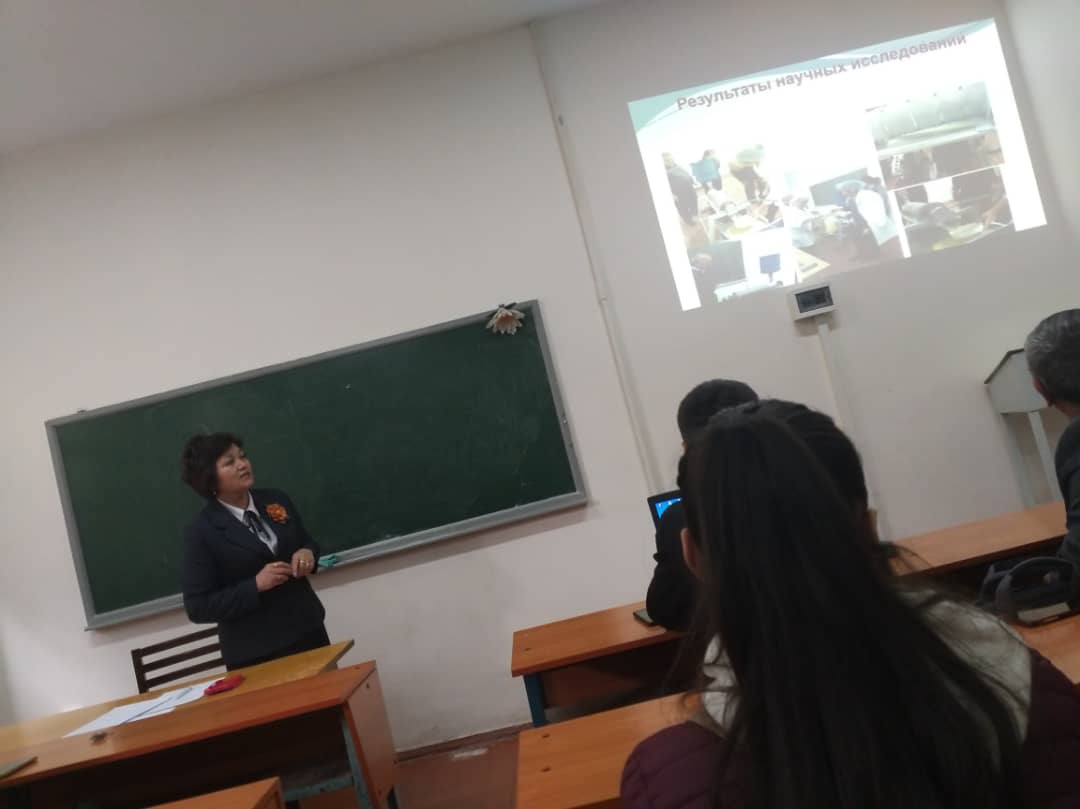 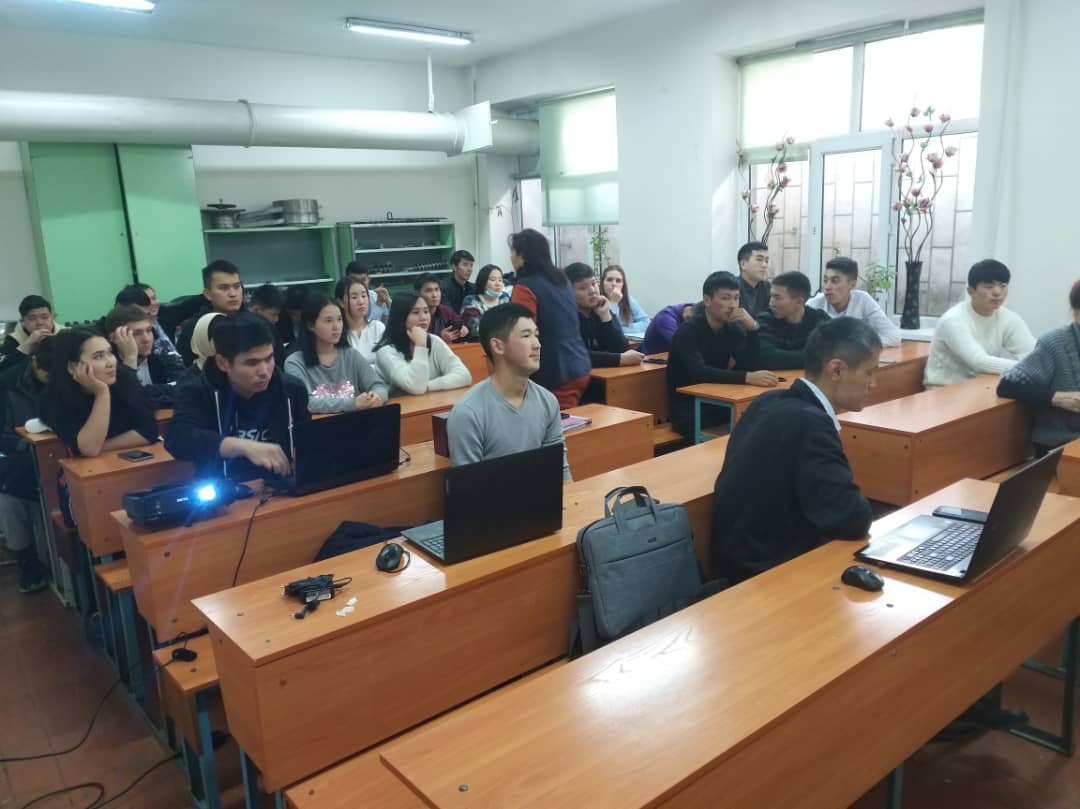 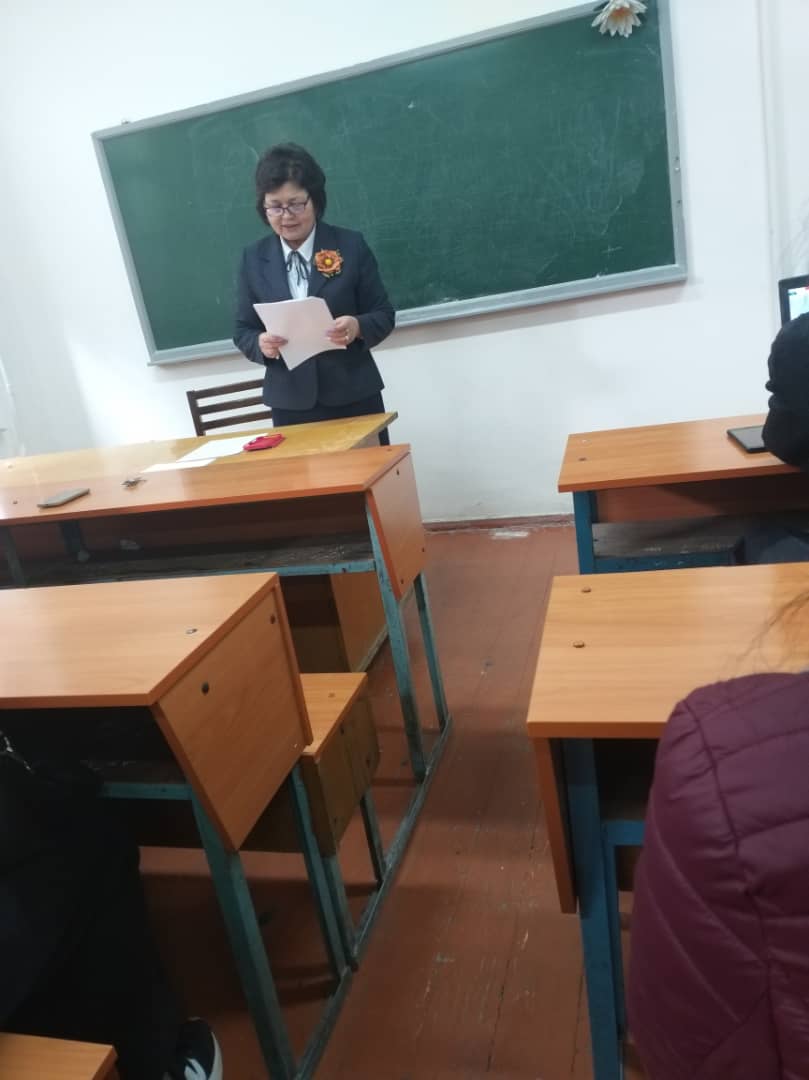 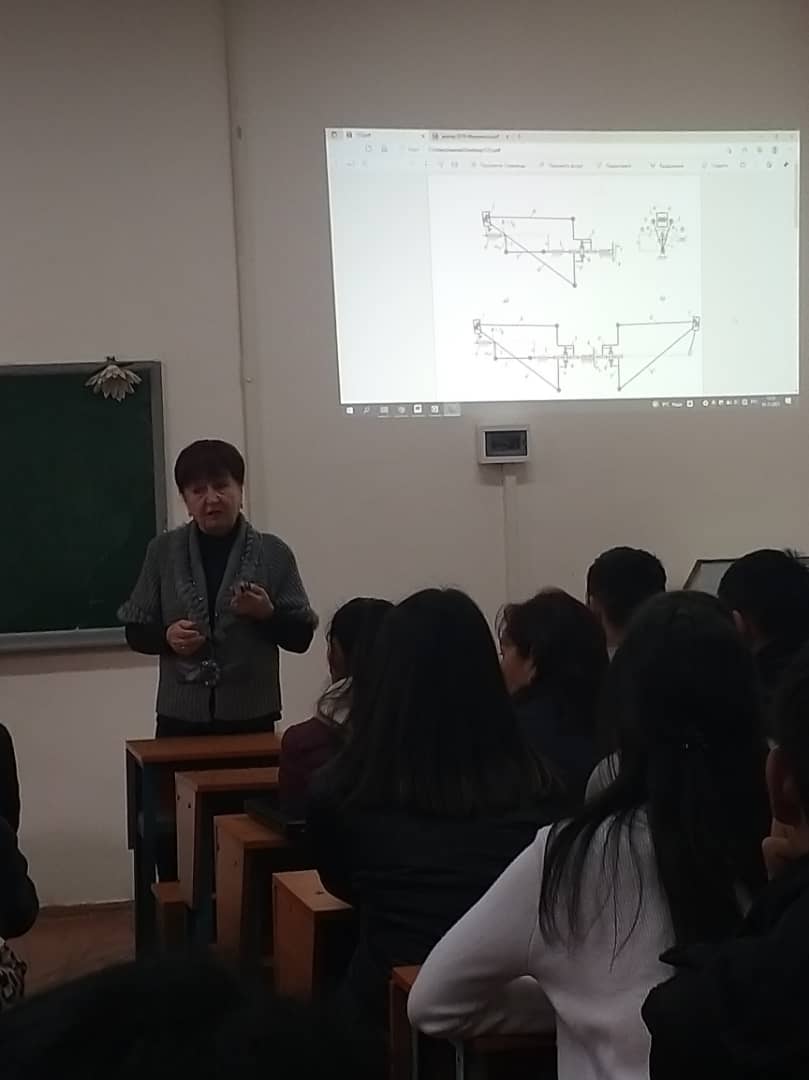 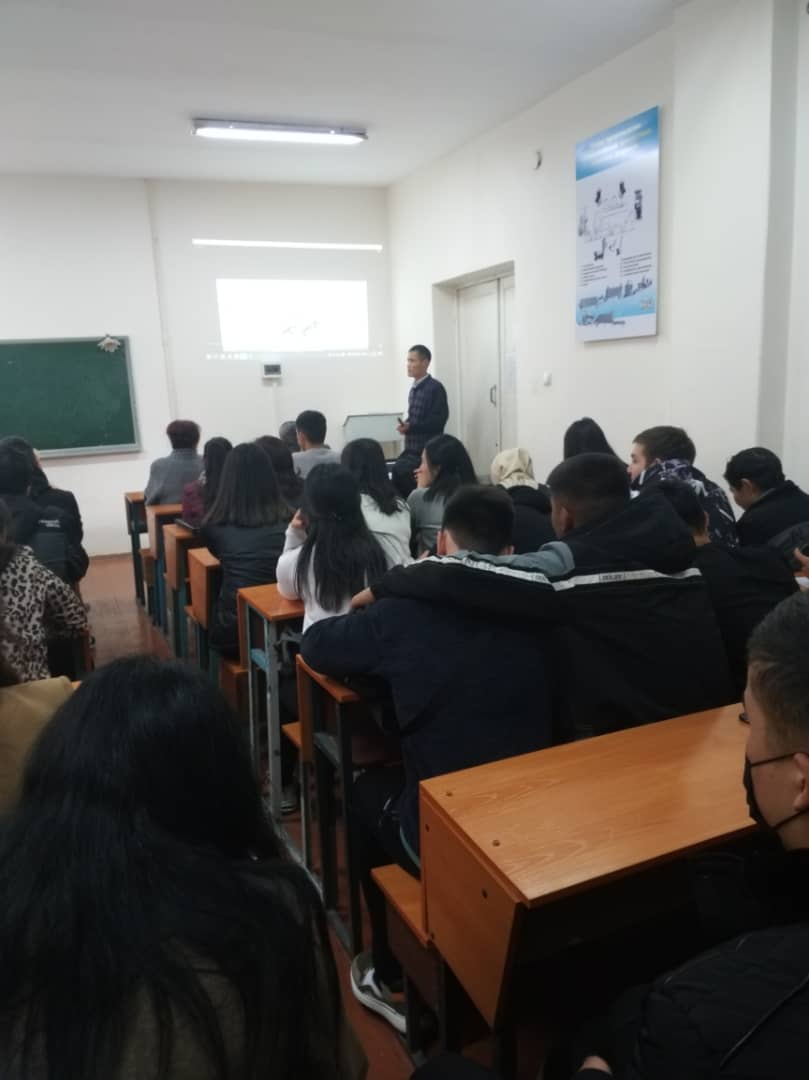 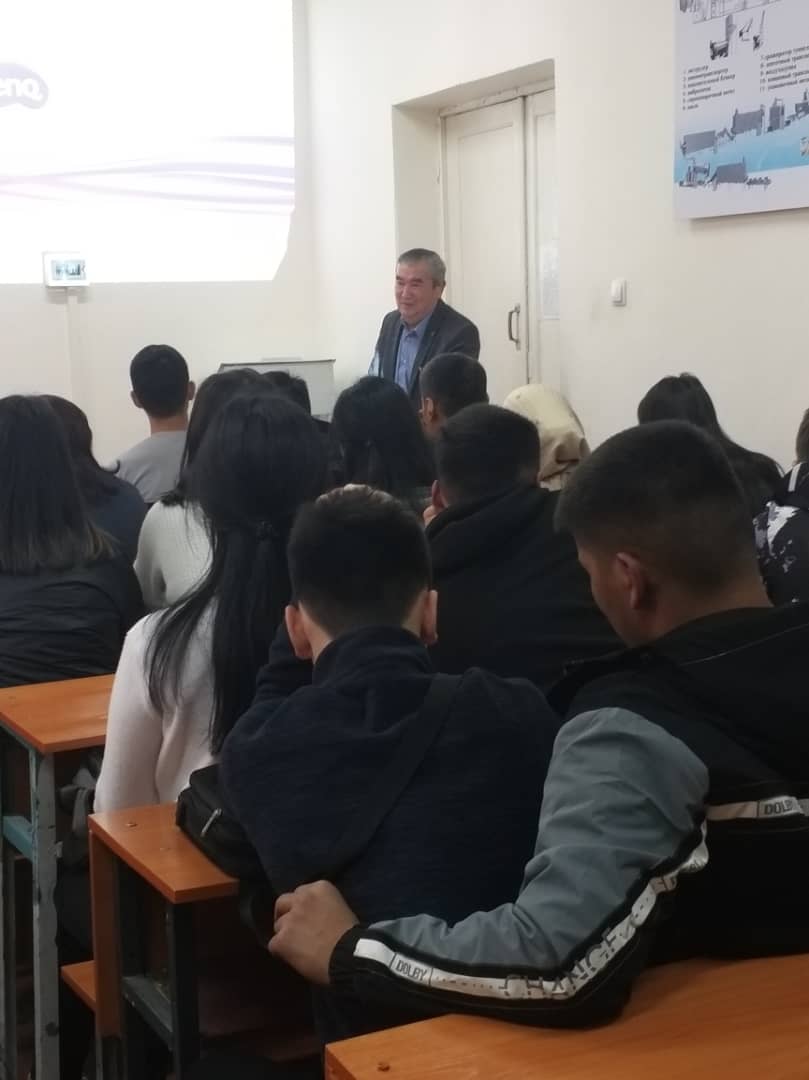 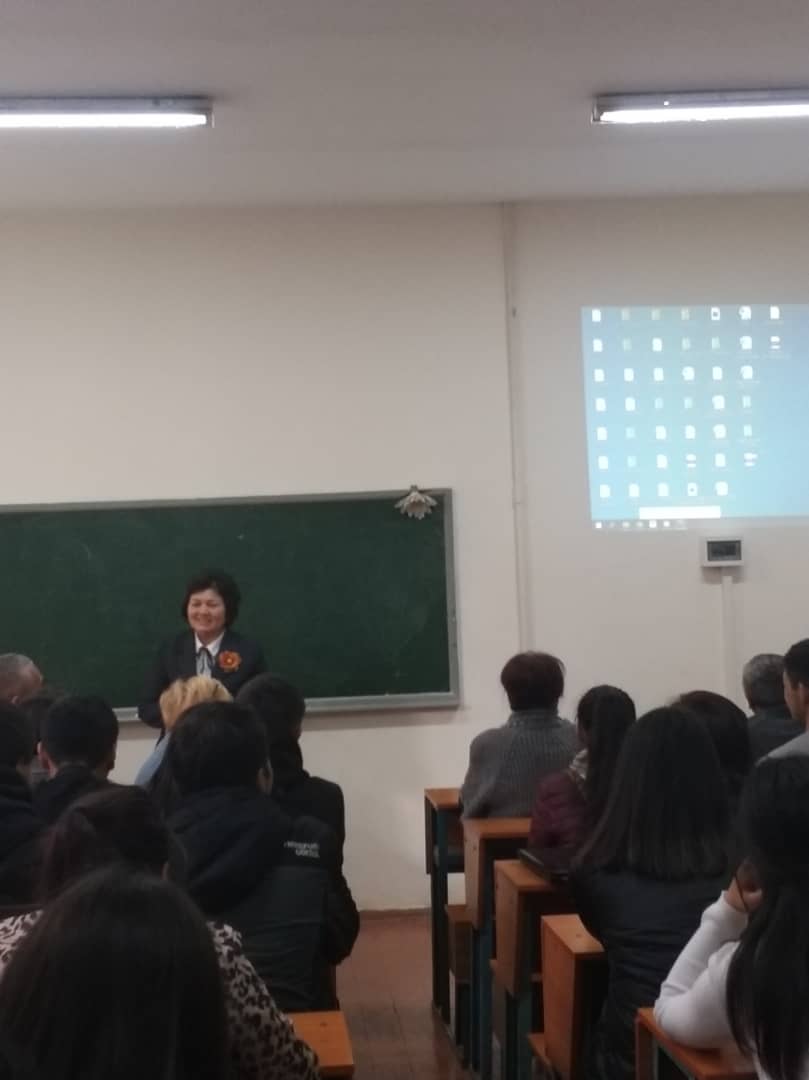 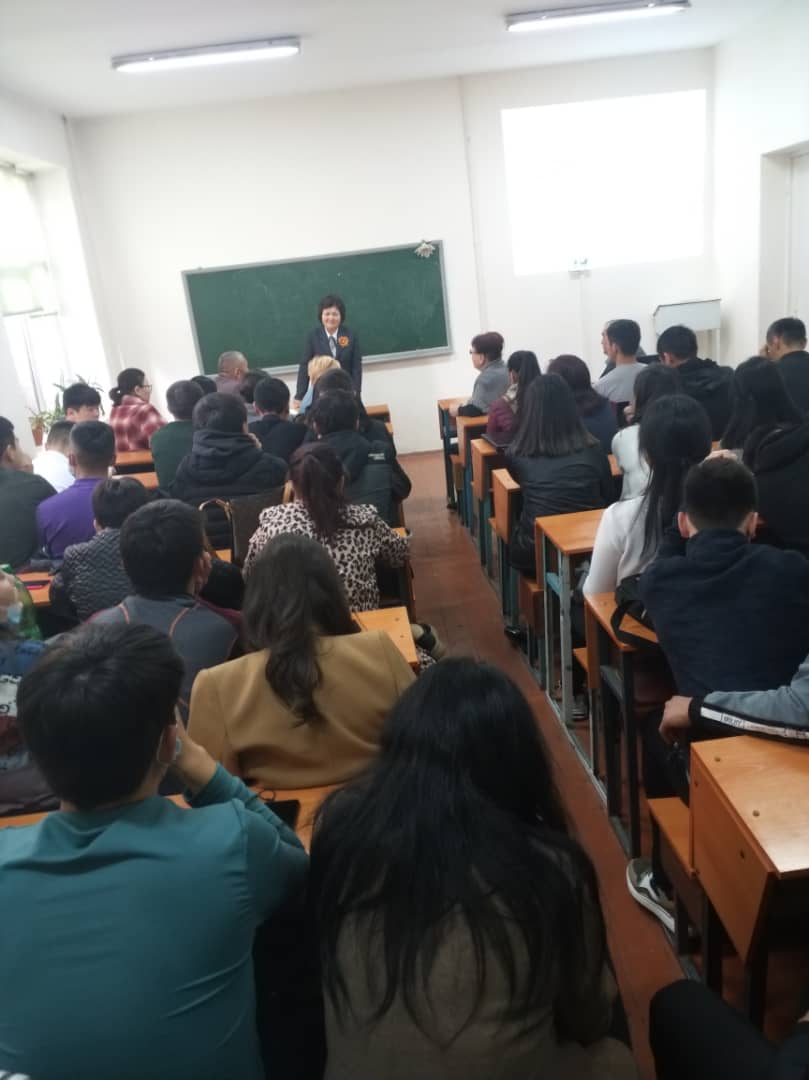 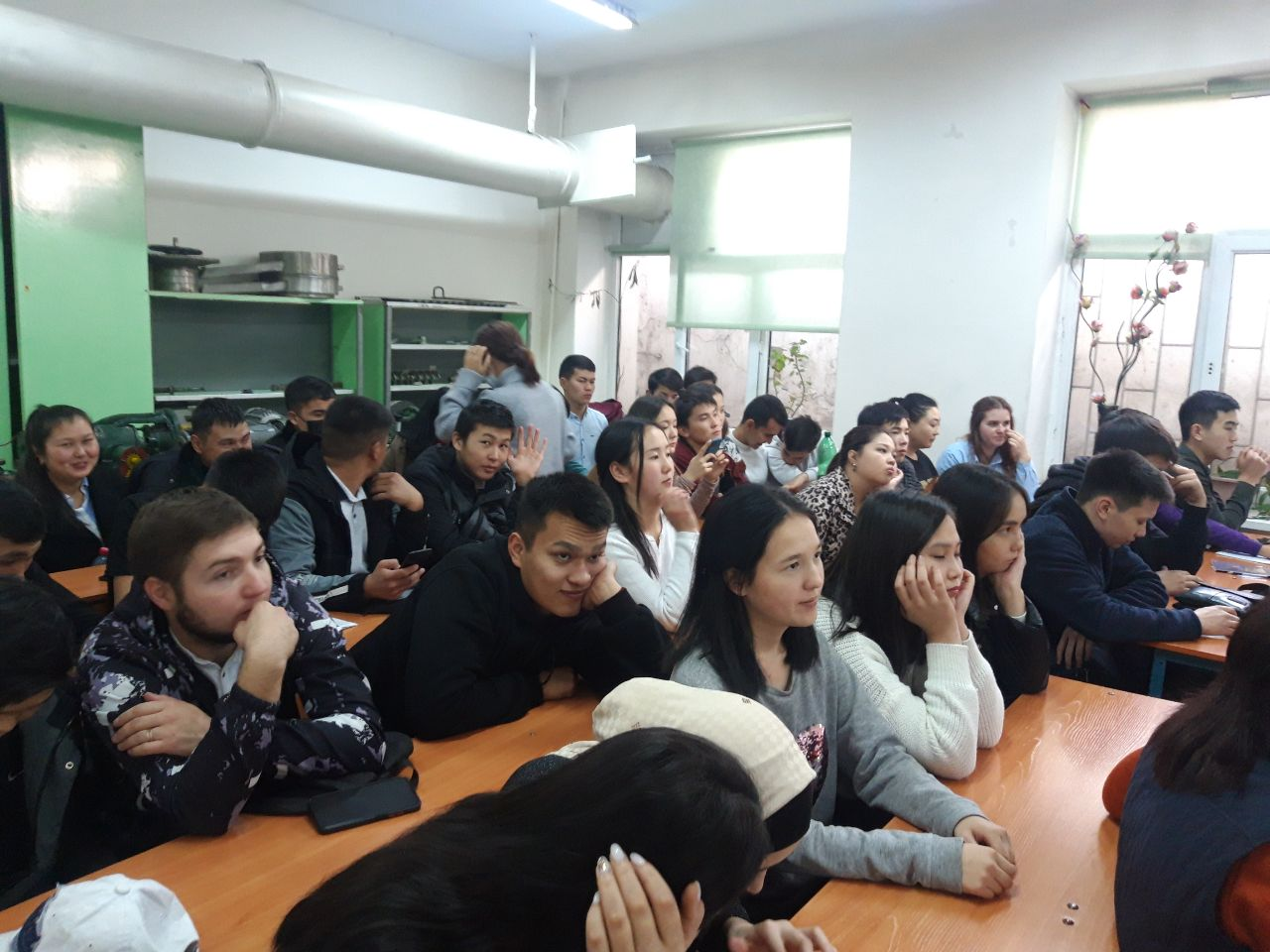 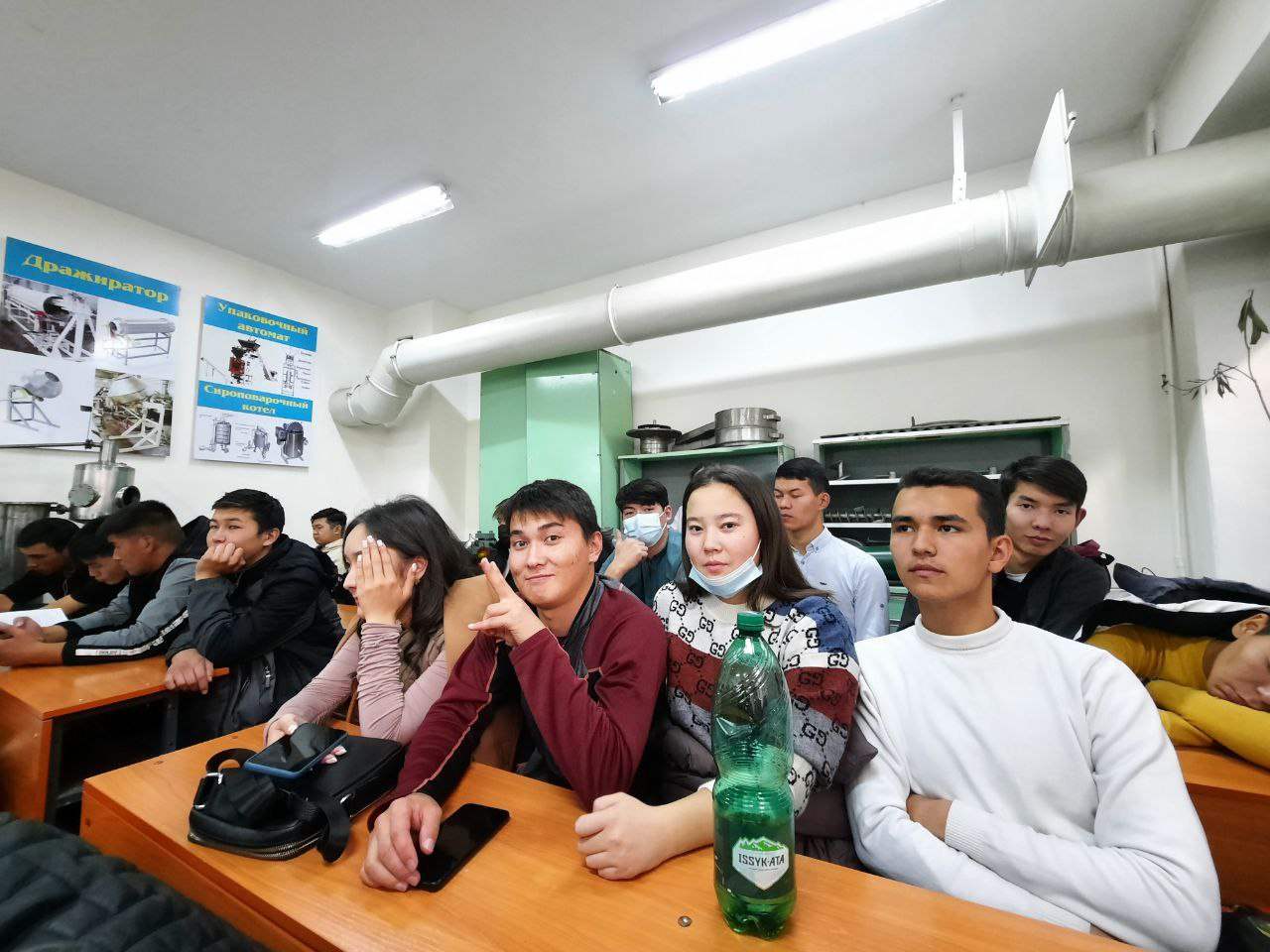 